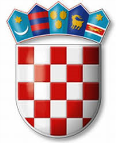       REPUBLIKA HRVATSKA    ŽUPANIJSKI SUD U RIJECIŽrtava fašizma 7, 51 000 RIJEKA        		         Priopćenje za javnost od 3. studenog 2022.Na zgradi Županijskog suda u Rijeci započeti će izvođenje radova na sanaciji krova zgrade sukladno Odluci o odabiru najpovoljnije ponude Posl. br. 41 Su 61/2022 od 28. rujna 2022.Radove će izvoditi tvrtka GP Bajrić d.o.o. sa sjedištem u Rijeci s kojom je potpisan Ugovor o izvođenju radova sanacije krova na zgradi Županijskog suda u Rijeci, a ugovorena cijena radova iznosi 391.537,50 kuna s PDV-om.Izvođenje radova sanacije krova na zgradi Županijskog suda u Rijeci trebali bi biti okončani najkasnije do 23. studenog 2022.Glasnogovornica Županijskog suda u RijeciSandra Juranović 